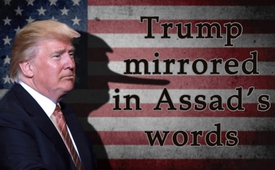 Trump mirrored in Assad’s words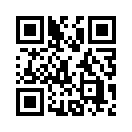 What we want to demonstrate to you in the next three minutes is something we should all do in re-gards to every politician everywhere in the world - consistently and daily!
So this is it: Donald Trump will take office in just a few weeks as the new President of the United States...What we want to demonstrate to you in the next three minutes is something we should all do in re-gards to every politician everywhere in the world - consistently and daily!
So this is it: Donald Trump will take office in just a few weeks as the new President of the United States. Already in previous Kla.tv broadcasts we recommended keeping an eye on this man, should he finally win against his rival, “the most dangerous woman in the world”. Trump must be counted as a - proven - friend of the Clintons - and correspondingly as dangerous -  as long as his deeds do not prove the opposite. Just how dangerous a president is can be recognized by how many great campaign promises he makes on the one hand and on the other how many are broken or even the opposite is done. Already during the US Presidential election campaigns, Syrian President, Bashar al Assad - who is constantly discredited by the mass media - made a good point with these words: 
“The problem with each American candidate for president - I’m not only talking about these election campaigns, these elections, but in general - is that during the campaign they say one thing and afterwards do something else. So one cannot judge them by what they say.  One cannot take them at their word, honestly. We do not listen to them. We do not pay attention to them. We do not believe them. We have to wait until they have become president and observe their actions and behavior.” And here we look at Donald Trumps actions in Assad’s mirror: during his campaign, Donald Trump decried Obama’s health insurance reform as a complete disaster, proclaiming that he as president would immediately get rid of it. 
Now - we can hardly believe our eyes and ears - already in the first interview on camera, and 10 weeks before officially taking office, Trump announces a different course. Just a few days before this first change of course, he had demonized it with incomparable force. Going into detail here would not be necessary for we already see the true nature of the man. But, instead of locking up this betrayer right away before he takes office and replacing him with an honest representative of the people, the American people - as we’ve seen before - will probably allow themselves to be deceived and taken advantage of for another four years. As long as America’s citizens do not openly declare their unmasked politicians criminals, these criminals will continue - unhindered - their crimes esca-lating to war crime all over the world. All those “Assads and Putins” whom they have slandered and accused will continue to be indicted while their slanderers - those truly destroying the world -  con-tinue their terror, everywhere, unpunished.
When will the peoples finally wake up and realize that a successful campaign deception must no longer be the “power of attorney” for a successive deception in office? Report any  promises your politicians have broken - sending them to Kla.tv.  We will categorize them chronologically and add them to our “Lie-barometer”, publicizing them. It is time for the people to take a closer look at their representatives, whether in politics, media, economy etc.  Those who do not do what they promised should, in future be complied to surrender their offices to those who faithfully put into practice what they have promised.from isSources:12.11.2016, SRF1, 8:00-Nachrichten
http://kla.tv/9106, Syrien: Wer sind die wirklichen Barbaren?( Interview mit Präsident Assad vom 22.09.2016 für „Associated Press“ (AP))This may interest you as well:#Syria-en - www.kla.tv/Syria-en

#DonaldJTrump-en - J. Trump - www.kla.tv/DonaldJTrump-enKla.TV – The other news ... free – independent – uncensored ...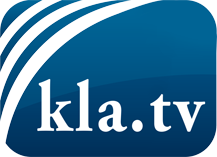 what the media should not keep silent about ...Little heard – by the people, for the people! ...regular News at www.kla.tv/enStay tuned – it’s worth it!Free subscription to our e-mail newsletter here: www.kla.tv/abo-enSecurity advice:Unfortunately countervoices are being censored and suppressed more and more. As long as we don't report according to the ideology and interests of the corporate media, we are constantly at risk, that pretexts will be found to shut down or harm Kla.TV.So join an internet-independent network today! Click here: www.kla.tv/vernetzung&lang=enLicence:    Creative Commons License with Attribution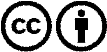 Spreading and reproducing is endorsed if Kla.TV if reference is made to source. No content may be presented out of context.
The use by state-funded institutions is prohibited without written permission from Kla.TV. Infraction will be legally prosecuted.